МЫ ЗА МИРНОЕ ДЕТСТВО!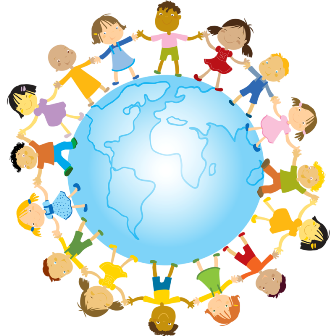 Классный час подготовленучителем начальных классовНовопашиной О.Р.Цели и задачи:     формирование чувства неприятия насилия;воспитание доброты, активной жизненной позиции учащихся.Оборудование:     Презентация фотопортреты Тани Савичевой, Сасаки Садако и Саманты Смит;фотографии мемориальных комплексов: Пискаревское кладбище — г. Санкт-Петербург (Россия), мемориально- архитектурный комплекс в поселке Шатки Нижегородской области, памятник на могиле Тане Савичевой (Россия), архитектурно-парковый символический ансамбль Парк Мира, памятник жертвам Хиросимы (Япония);фотографии страничек из дневника Тани Савичевой;фотографии событий в Беслане (1-3 сентября 2004 года);аудиозаписи песен: «Священная война» (В. Лебедев-Кумач, А. Александров), «Журавлики» (неизвестные авторы), «Саманта» (В. Суслов, Е. Зарицкий), «Дадим шар земной детям!», «Солнечный круг» (Л. Ошанин, А. Островский);белые бумажные журавлики;лист формата А1, простые карандаши, цветная бумага, ножницы, клей, маркеры;шаблоны силуэтов голубей из картона.Ход мероприятияУчитель: Мы живем на планете Земля, она уникальна и многообразна. К сожалению, в мире постоянно происходят военные конфликты между разными странами, и война врывается в дома простых людей, детей, таких же, как вы. Сохраняется опасность Третьей мировой войны, наращивание военного потенциала, создание и распространение ядерного и другого оружия, вмешательство одних крупных держав в политику других стран не может не вызывать опасений и тревог. Но всегда находились и находятся те кто борется за мир своими силами. Наш классный час я хотела бы посвятить теме Мира и Памяти.♦ Звучит аудиозапись песни «Священная война».Вставай, страна огромная!Вставай на смертный бойС фашистской силой темною,С проклятою ордой!Припев:Пусть ярость благородная Вскипает, как волна!Идет война народная,Священная война!Группа учащихся: Ты помнишь этот день? Нет. Я не помню, я родился в 2005-м... Я —в 2006-м...74 лет прошло, как началась Великая Отечественная война...Война постепенно уходит в прошлое, становится страницей истории.Почему же мы вновь вспоминаем о ней? Почему она так волнует нас?От Бреста до Москвы — 1000 километров, от Москвы до Берлина— 1600.2600 километров... Поездом — четверо суток, самолетом — четыре часа...Дорогами войны — четыре года!Четыре года! 34 тысячи часов! И более 26 миллионов погибших советских людей!Если по каждому из них объявить минуту молчания, страна будет молчать — 35 лет.Учащийся 1: В Ленинграде, а ныне Санкт-Петербурге, на Васильевском острове, в доме № 13/6, жила семья Савичевых. Это была большая и дружная семья. Отец — Николай Родионович работал пекарем, но рано умер, ещё до войны. Мать — Мария Игнатьевна была вышивальщицей. В семье было пять детей: Леонид, или Лёка, как звали его в семье (строгальщик), Евгения (обмотчица), Нина (чертёжница), Михаил (слесарь-сборщик) и Таня (ученица 4 класса). Помогала вести хозяйство бабушка. Все вместе они жили на первом этаже, а на втором жили два брата отца — дядя Лёша и дядя Вася.♦ Демонстрируется фотопортрет Тани Савичевой.Учащийся 2: 22 июня 1941 года, ранним воскресным утром, вся страна узнала о вероломстве немецкой армии, о начале войны, которую потом назовут Великой Отечественной. Вражеские бомбардировщики сбрасывали на город сотни, тысячи бомб. Горели и рушились здания, но самое главное, уничтожались склады продовольствия. А когда Ленинград был взят в кольцо, наступили тяжелые блокадные дни, дневная норма хлеба рабочим составляла 300 граммов, старикам и детям — 150.Чтобы как-то унять голод, ели хвойные ланки елей, кору дуба, щи из подорожника и крапивы, котлеты из ботвы свеклы. Люди теряли силы и умирали от истощения организма.Учащийся 3: Первой в семье Савичевых умерла Женя. В этот день Таня сделала первую запись в своем дневнике: «Женя умерла 28 декабря 12.30 утра 1941 г.» Потом умерла бабушка и Таня записала в блокноте-дневнике: «Бабушка умерла 25 января. 3 часа дня 1942 г.» Каждая новая страничка рассказывает и сегодня о горе и смерти в семье Савичевых. «Лека умер 17 марта в 5 часов утра 1942 г. Дядя Вася умер 13 апреля в 2 часа ночи 1942 г. Дядя Лёша 10 мая в 4 часа дня 1942 г. Мама 13 мая в 7.30 часов угра 1942 г. Савичевы умерли. Умерли все. Осталась одна Таня». Вся семья Тани умерла в дни блокады. Лишь Нина и Михаил, ушедшие на фронт, остались живы.Демонстрируются фотографии страничек из дневника Тани Савичевой.Учащийся 4: А что же стало с самой Таней?Умирающую Таню эвакуировали вместе с воспитанниками детского дома № 48 в Горьковскую область. Но девочка продолжала болеть, теряла зрение, поэтому её перевели в инвалидный дом в селе Понетаевка. Умерла Таня 1 июля 1944 года в больнице города Шатки. Там её и похоронили. А в мае 1972 года был открыт памятник на её могиле.Демонстрируются фотографии мемориально-архитектурного комплекса в поселке Шатки Нижегородской области, и памятника на могиле Тане Савичевой.Учащийся 5: В 1980 году одна из малых планет была названа «Таня», в честь ленинградской девочки, чьё имя неразрывно связано с историей нашей страны, чей дневник хранится в Санкт-Петербурге в мемориальном комплексе на Пискаревском кладбище рядом с боевыми орденами и медалями. Его читали короли и министры, военные и простые рабочие из разных уголков мира. Несколько страничек маленькой девочки рассказали всем о 470 тысячах жертв блокады.Демонстрируется фотография мемориального комплекса на Пискаревском кладбище.Учащийся 5: Таня родилась в 1930 году, и когда началась война, ей было 11 лет. Сегодня ей было бы 85, если бы она осталась жива...Учащийся 6: Заканчивалась Великая Отечественная война. Ничто не предвещало беды. Но...6 августа 1945 года по приказу президента США Трумэна американским бомбардировщиком была сброшена первая атомная бомба на японский город Хиросима. 9 августа 1945 года американцами была сброшена вторая атомная бомба на японский город Нагасаки. Огромный огненный, похожий на большую поганку, ядерный взрыв накрыл города. Рушились дома, чернели деревья, замертво падали люди. Города превратились в выжженную пустыню и вымерли. Жертвами бомбардировки в Хиросиме были 140 тысяч человек, в Нагасаки — 75 тысяч. Америка продемонстрировала своё новое оружие миру. Но никто не думал о последствиях его применения — о выпадении заражённых осадков после ядерного взрыва.Учащийся 7: Жила-была японская девочка Сасаки Садако. Когда на Хиросиму сбросили атомную бомбу, ей было всего 2 года. Она жила со своими родителями в трех километрах от города, а потому не пострадала — ни ожогов, ни ранений не было. Прошло 10 лет. Сасаки выросла, училась в 7 классе, занималась спортом... Осадки атомного взрыва заразили воздух, воду, землю. Они попали в кровь Сасаки, и она заболела тяжелой лучевой болезнью — лейкемией или раком крови.♦ Демонстрируется фотопортрет Сасаки Садако.Учащийся 8: Девочка попала в больницу, и доктор, чтобы придать ей силы для борьбы с болезнью, сказал, что если она сама сделает тысячу белых бумажных журавликов, то обязательно поправиться. Журавль — священная птица, живущая очень долго. Сасаки поверила. В палату принесли бумагу и ножницы. Сасаки принялась мастерить. Готовые белые журавлики сначала занимали её кровать, затем пол палаты, поднимались к потолку, садились на подоконник. Одноклассники девочки решили помочь ей. Они сами вырезали журавликов и привлекали к этому занятию своих друзей. Так весть о японских журавликах разнеслась по всему миру. В Японию со всех уголков земного шара летели белые журавлики. Все стремились помочь выздороветь Сасаки Садако. Вскоре белая журавлиная стая переросла за тысячу, но девочке становилось всё хуже.Звучит аудиозапись песни «Журавлики».Вернувшись из Японии, пройдя немало вёрст, Японского журавлика товарищ мне принёс.И с этим журавлёночком история однаПро девочку, которая была облучена.Припев.Тебе я бумажные крылья расправлю,Лети, не тревожь этот мир.Журавлик, журавлик, японский журавлик —Ты вечно живой сувенир.«Когда увижу солнышко?» — спросила у врачаИ вытянулась тоненько, как на ветру свеча.И врач ответил коротко: «Когда пройдет зимаИ тысячу журавликов ты сделаешь сама!»Но девочка не выжила и вскоре умерла,И тысячу журавликов не сделала она.Последний журавлёночек упал из мёртвых рук,И умерла та девочка, как многие вокруг.Учащийся 9: Белые журавлики не смогли победить страшную болезнь, не смогли спасти жизнь Сасаки Садако. Она умерла 25 октября 1955 года. В этом году ей бы исполнилось 50 лет.Демонстрируются фотографии архитектурно-паркового символического ансамбля Парк Мира и памятник жертвам Хиросимы в Японии.Учащийся 9: Японские школьники и их родители в память о тех, кто погиб от страшного оружия, впервые применённого над их городом, собрали деньги и построили архитектурно-парковый символический ансамбль Парк Мира.И сегодня сюда приносят белых бумажных журавликов со всех уголков нашей Земли. Иногда ветерок подхватывает их и кружит над планетой, словно напоминает о той трагедии, которая произошла 60 лет назад. А журавли курлычут и призывают: «Дети! Помните Садако! Она так хотела, чтобы в мире не было войн, чтобы все были здоровы, веселы и счастливы!»♦ Демонстрируется фотопортрет Саманты Смит.Учащийся 10: Из далекой Японии перенесёмся в не менее далекую Америку.И опять минули годы. Шёл 1983 год. В одноэтажном домике на окраине города Манчестера (штат Мэн) вместе с родителями жила-была американская 10-летняя девочка Саманта Смит. Девочка как девочка, ничем не отличалась от своих подруг. Но однажды она узнала про то, что если на ее город упадет атомная бомба, то все погибнет вокруг, а жизнь остановится. И такая угроза исходит из СССР. Ей стало страшно. Ее мучил вопрос: «Почему русские хотят напасть на Америку?» Об этом она не раз слышала по телевизору и радио.Немного подумав, она села за стол, взяла ручку и тетрадь и начала свое письмо.Учащийся 11:«Мистер Советский Президент!Мне 10 лет. Я обеспокоена, будет ли война...Вы за войну или нет? Если вы против, пожалуйста, напишите, как вы собираетесь недопустить войну?»Учащийся 10:Идею Саманты поддержали её родители, хотя сами мало верили, что их дочь получит ответ из Москвы. Письмо отправилось за океан.Саманта ждала, и ответ пришел. Не веря своим глазам, она начала читать:Учащийся 12:«Здравствуй, дорогая Саманта!..Мне кажется, что ты смелая и честная девочка, похожая на Беки, подружку Тома Сойера.Твой вопрос — самый главный. Отвечу на него честно и серьёзно. Советские дети хорошо знают, сколь ужасна и разрушительна война...У Америки и у нас есть ядерное оружие — страшное оружие, которое может в один миг погубить миллионы людей. Но мы не хотим, чтобы оно было пущено в ход. Мы предлагаем прекратить его дальнейшее производство и приступить к уничтожению всех его запасов на земле.Мы хотим мира для себя и для всех народов планеты. Для своих детей и для тебя, Саманта».Учащийся 13: А еще советский президент пригласил Саманту вместе с её родителями в гости в Россию. Они приехали и побывали в Москве, в Санкт-Петербурге, в детском лагере «Артек», на берегу Чёрного моря. Везде ей были рады, везде её встречали как родную. Саманта теперь точно знала, что нашил люди не хотят войны. Так весь мир узнал об американской девочке.Саманта была очень любознательной девочкой, и она хотела узнать о войне с фашистами. Её с родителями привезли в мемориальный комплекс на Пискаревском кладбище в Санкт-Петербурге и показали пожелтевшие странички из дневника Тани Савичевой. Переводчик прочитал их на английском языке. Тогда Саманта поняла, как ужасна война, что люди, пережившие такое, никогда не начнут её первыми.Уезжая домой, Саманта сказала: «Люди здесь кажутся мне такими же, как мои соседи. Они похожи на меня больше, чем я думала. Это самое важное, что я поняла».Над крышей ласточка летала,И в добром солнечном теплеО счастье девочка мечталаДля всех ребят на всей земле.О счастье девочка мечтала,А в море шел за валом вал...Но море нас не разделяло,И океан не разделял.Ты с нами, Саманта, ты с нами! Друзья остаются друзьями.Мы дружбе навеки верны,А дружба сильнее войны!О счастье девочка мечтала,О мирном небе на земле,Без смертоносного металлаИ воя бомб над головой.Пускай в садах цветут пионы!Под светом радуги-дуги! Друзей у мира миллионы,Но есть и лютые враги.Мечту Саманта не таила,Дарила всем её она.Жила в душе такая сила, Что всем врагам была страшна. Войне опасны даже дети,И рухнул с неба самолет...Но всё равно на всей планете Саманта, девочка, живет.Учащийся 14: К сожалению, Саманта трагически погибла. Но её до сих пор помнят в России как маленького американского посла мира.Учащиеся:Нам нужен мир — тебе, и мне, и всем на свете детям,И должен мирным быть рассвет, который завтра встретим.Нам нужен мир, траве в росе, улыбчивое детство,Нам нужен мир, прекрасный мир, полученный в наследство.Я буду рад, ты будешь рад, и все мы будем рады...Когда исчезнут на земле все пули и снаряды!«Нет!» — заявляем мы войне, всем злым и чёрным силам...Должна трава зелёной быть, а небо синим-синим!Ты слышишь, друг, звенят ручьи, поют на ветках птицы,На замечательной земле нам повезло родиться.Так пусть она цветёт всегда, пускай шумит садами,Пусть люди смотрят на неё влюбленными глазами!Учитель: На этом наш экскурс в историю можно было бы и закончить. Вы узнали о трёх таких разных девочках из разных уголков планеты, ваших сверстницах, о их желании жить в мире без войн на земле. Но...Сегодня нельзя не сказать, нельзя не вспомнить о тех страшных событиях, которые произошли в городе Беслане.Учащийся 15: Было ясное сентябрьское утро. Дети в парадной форме с цветами и их близкие собрались на традиционные линейки, посвящённые началу нового учебного года. В это время на территорию школы № 1 въехала на трёх машинах вооруженная банда из 32 человек. Захватив в заложники более 1300 взрослых и детей, они усадили их на пол в спортивном зале и заминировали школу. С 1 по 3 сентября люди не получали ни воду, ни питание. В их адрес раздавались постоянные угрозы. Они понимали, что это террористический акт , но свято верили, что их спасут, что все они останутся живы.Учащийся 16: Случилось по-иному. Днём 3 сентября в школе прогремел взрыв. Началась паника, многие из заложников пытались бежать, боевики открыли по убегавшим огонь. На их защиту встали альфовцы, войска спецназа. Своими телами они закрывали детей и взрослых от пуль, сами погибая при этом. На сегодняшний день огромны жертвы этого теракта, установлено 394 человека. А тем, кому удалось выжить, пришлось проходить лечение в больницахРоссии — Москвы, Ростова-на-Дону и Санкт-Петербурга. Детей для восстановления здоровья принимали лагеря «Орлёнок» в Туапсе, «Артек», санаторий в Гурзуфе.Учитель:Русская пословица гласит: «Чужой беды не бывает». 24 страны мира откликнулись на эту трагедию. Из Италии, США, Франции, Норвегии, Греции, Австрии, Германии, Польши, Болгарии, Китая, ЮАР, Швеции, Венгрии, Нидерландов, Монголии, Сербии и Черногории, Турции, Великобритании, Египта, Чехии, Испании, Армении, Азербайджана, Украины, Киргизии, Белоруссии, Молдовы, Узбекистана и Эстонии были доставлены медикаменты, медицинское оборудование, машины «скорой помощи», перевязочные материалы, донорская кровь, продукты, тёплая одежда и обувь, игрушки и канцтовары.Общей болью и скорбью отозвалась в каждом сердце гибель невинных жертв. Каждый человек стремился помочь горю Беслана.Кто-то участвовал в концертах, выставках, благотворительных аукционах, чтобы перечислить заработанные средства для пострадавших. Кто-то организовывал экскурсии по городам страны, чтобы немного отвлечь детей от страшных воспоминаний. Кто-то писал стихи и сочинял песни, чтобы рассказать миру о трагедии в Осетии. В память о школьниках, погибших при освобождении заложников, в Саранске посадили 100 каштанов, во Флоренции назвали площадь.3 сентября в Северной Осетии объявлен Днем памяти. Прошло 10 лет после этой трагедии. Говорят, время лечит. Боль отступает, но не уходит... У нас нет возможности исправить прошлое. Мы можем только бороться за наше будущее.За год в Беслане построены две новые школы с бассейнами, больница, реабилитационный центр, художественная школа, два детских сада, школа-интернат.Из Петербурга в Беслан была доставлена икона Вифлеемских младенцев-мучеников. Она стала первой святыней православного храма, который планируется построить на месте бывшей школы № 1.Уже установлен памятника «Дерево скорби» жертвам бесланской трагедии. Его скульптор — Заурбек Дзангов. Памятник представляет собой стоящих спиной друг к другу трёх женщин, над которыми в небо улетают ангелы, символизирующие погибших детей.Много задач стоит перед людьми. Но главная задача — сохранить мир на земле. Сберечь для потомков нашу маленькую по масштабам Вселенной планету, которая из космоса выглядит голубым и прекрасным шаром.♦ Звучит стихотворение «Я голосую за мир» И. Зуева.Я голосую за мир голосом миллионов.Я голосую за мир — воля моя законна!Я голосую за мир сердцем всего народа.Я голосую за мир равенства и свободы.Я голосую за мир памятью всех Хатыней.Я голосую за мир, чтобы земля в пустынюНе превратилась вдруг, чтобы на целом светеЛишь с добротою рук были знакомы дети.Разве нужны земле шрамы войны на теле?Дайте ей журавлей — тех, что взлететь не успели.Дайте ей синеву моря и чистого неба.Чтобы не во сне — наяву люди наелись хлеба.Чтобы цвела заря добрым и ясным светом.Мир тебе, мать-земля!Я голосую за это!Учитель: Дети и сейчас гибнут под бомбами. Умирают от голода и болезней. Не знают, что такое тёплый дом, мамина ласка, умная книга. Таких обездоленных маленьких жителей планеты ещё много. Дети смотрят леденящие душу кадры кинофильмов, где убивают, взрывают, уничтожают жизнь. Они протестуют, как умеют. Рисуют плакаты и картины, пишут стихи и поют песни, собирают подписи под воззваниями за мир, вместе со взрослыми выходят на демонстрации и митинги протеста против войны.Я предлагаю сегодня и вам внести свой вклад в дело борьбы за мир. Все вместе мы можем создать плакат о мире. Давайте разделимся на четыре группы, и каждая группа получит свое задание.На цветной бумаге обводить свои ладошки, а затем их вырезать.На белой бумаге обводить шаблоны голубей, а затем их вырезать.Придумывать и подписывать пожелания.Раскрасить лист (формата А1) голубым цветом в тон неба.Звучит фонограмма песни «Дадим шар земной детям».Учащиеся выполняют задания, разделившись на группы.После того как задания выполнены, все вместе приклеивают на плакат сначала ладошки, а затем в каждую ладошку приклеивают голубей, на крыльях и туловище которых дети написали свои пожелания.Пусть все дети растут в мире!Пусть все дети будут счастливы!Пусть все дети ходят в школу!Пусть все дети будут всегда сытыми, обутыми и одетыми!Пусть у каждого будут свои книжки и игрушки!Пусть у всех детей всегда будет крыша над головой!Пусть каждому ребёнку вовремя будет оказана медицинская помощь!Пусть у всех будут друзья на всей планете!Пусть всегда будет солнце!Пусть всегда будет небо!Пусть всегда будет мама!Пусть всегда будем мы.Все поют песню «Солнечный круг».